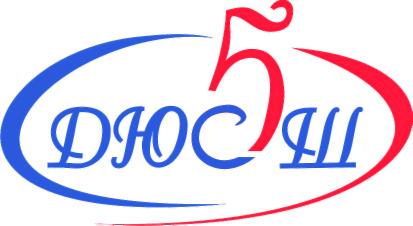 УтверждаюДиректор МАОУ ДОД «ДЮСШ № 5»________________А.К. Федяев«         »______________2012г.Сценарий открытия ледовой площадки ДЮСШ № 5Дата и время проведения:20.11.12Место проведения: площадка перед ледовым катком ДЮСШ № 5Цель и задачи: 1. Пропаганда здорового образа жизни и спорта среди детей2. Привлечение жителей микрорайона на каток3. Способствовать развитию ловкости, быстроты и выносливости у детей.Оборудование: изготовить штурвал, подзорную трубу, карту, флажки – 6 штук, санки – 2 штуки, клюшки – 4 штуки, шайбы или мячи для хоккея – 2, обручи – 10, кегли – 10, канат, кольца – 20 штук, стойки для колец – 2 штуки, красная атласная лента, ножницы.Ход мероприятия:Ледовая площадка украшена цветными флагами, звучит музыка из мультфильмов и фильмов о зиме, на входе на каток натянута красная лента. Дети собираются на площадке перед катком.Перед катком появляется ведущий в костюме капитан корабля, в руках у него штурвал.Капитан: Доброго времени суток вам, юнги! Добро пожаловать на мой корабль «Покоритель Арктики», а меня зовут капитан Фрост, ну или Мороз, если вам угодно.Капитан осматривается вокруг, кого-то ищетКапитан: Где же мой старший помощник? (Кричит) Эй! Помошник! Появляется еще один ведущий в костюме матроса с подзорной трубой в рукахПомошник: Тут я! (обиженно) И у меня вообще то имя есть -  Джо!Капитан: Извини, Джо! Просто мы уже целый месяц бороздим этот холодный океан, а найти Счастливый остров никак не можем, нужно свериться по карте.Начинает искать карту в карманахКапитан: А где карта?Помошник: (ищет карту вокруг, понимает, что карты нигде нет) Капитан! Карта пропала!Капитан: Как пропала? Я же сказал глаз с нее не спускать!Включить трек со смехом. Под него появляется пиратПират: (ехидно) Неужели у вас проблемы, капитан Фрост!Капитан: Ах ты, морской дьявол! Я так и знал, что без ваших проделок тут не обошлось! Знакомьтесь ребята, пират Ледяная Шапка.Пират: Ну, во-первых, Генри, а во вторых, не Ледяная шапка, а Ледяная Шляпа. (Делает реверанс, торжественно произносит) Благородный пират Генри - Ледяная Шляпа.Помошник: Это он, это он забрал нашу карту!Пират: Ну я, и что?Капитан: Верните нам нашу карту и покиньте наш корабль!Пират: Целиком не верну. Пусть твои  юнги задания мои выполняют, а я им карту по частям отдавать буду, выполните мои задания – и плывите на свой Счастливый остров.Капитан: Ну что ж, ребята! Знаю я этого пирата, не отдаст он нам просто так карту, придется выполнять его задания! Вы готовы? Необходимо поделить детей на команды.  Далее проходят эстафеты в форме «Бег по станциям», вокруг корпуса ДЮСШ № 5 подготовлены станции с играми, команде, которая побеждает в  эстафете,  Пират дает кусочек карты.Эстафета 1:Веселые санки. На площадке отмечают дорожки шириной по 3-4 метра, длиной 25-30 м. Команды по 8-10 (обязательно четное число) человек строятся в колонны по одному за общей линей старта. В конце дорожки перед каждой командой стоит поворотная стойка или ком снега. Игроки в командах делятся на пары. Первый везет второго на санках до поворотной стойки, затем они меняются местами, за линией старта санки передаются следующей паре. Побеждает та команда, которая быстрее закончит эстафету. Эстафета 2Хоккейная эстафета. Участвуют 2 команды. На расстоянии 15-20 м. от стартовой линии ставятся 2 контрольных ориентира (флажки), расстояние между ними 5 м. команды выстраиваются друг за другом в колонны, каждая напротив своего ориентира. Первые и вторые номера каждой команды держат в руках по хоккейной клюшке, первый номер еще и шайбу (или хоккейный мяч). По сигналу ведущий первые номера с места ведут мяч, огибают контрольный ориентир и гонят мяч обратно к линии. Важно чтоб участники именно вели мяч ,а не посылали его броском вперед. Когда мяч коснется стартовой линии, эстафету принимает второй номер, а первый номер передает клюшку третьему. Так эстафету пробегает каждый участник команды, побеждает та команда, которая быстрее пройдет эстафету.Эстафета 3.Переправа. Участвуют 2 команды. На протяжении 10-ти метров от старта  разложены по 5 обручей для каждой команды. Задача команды: перебраться с одного края «моря» на другой по льдинам (обручи) взявшись за руки, не расцепляясь. Причем  при переправе на каждой льдине должна стоять нога участника (начиная с первого), льдины не должны оставаться пустыми, если на льдине в какой-то момент нет ноги, ведущий убирает эту льдину; Побеждает тот, кто быстрее перейдет за линию финиша, не расцепляя рук, потеряв минимальное количество льдин.Эстафета 4.Сбивание кеглей. Участвуют по 1 представителю от каждой команды. Отмечается линия старта, на некотором расстоянии от нее ставятся в ряд 5 кеглей. Участники готовят для себя 5 снежков. По команде ведущего участники сбивают кегли снежками. Побеждает та команда, представитель которой сбил все кегли.Эстафета 5.Перетягивание каната. Участвуют 2 команды. Участники берутся за канат с одной и с другой стороны, на расстоянии в 2 м от каждой колонны устанавливаются флажки. Дети перетягивают канат, пытаясь схватить флажок. Побеждает та команда, которая перетянет соперников и первой схватит флажок.Эстафета 6.Меткий стрелок. Команды встают в колонну друг за другом, у каждого участник в руках кольцо. На некотором расстоянии для каждой команды установлена стойка для бросания колец. Участники находятся за линией старта. По сигналу ведущего ребята начинают друг за другом бросать кольца, стараясь набросить на стойку. Бросает первый, после броска уходит в конец колонны и т.д. Побеждает команда, набросившая максимальное количество колец на стойку.После прохождения эстафет у команд остаются фрагменты карты. Дети возвращаются на площадку перед катком. Детей встречают Капитан и Пират.Капитан: Ребята, вы собрали все фрагменты карты?Дети: Да, все!Пират: Теперь можете плыть на свой Счастливый остров, а я любезно удаляюсь, у меня и без вас дел навалом…Пират реверансом прощается с детьми и уходитКапитан: Друзья, собирайте скорее карту, найдем на ней Счастливый остров и оправимся тудаДети собирают карту и отдают ее капитану.Капитан: (смотри в карту) Тааак….от этого места сюда….от туда сюда….ага…(удивленно) неужели!!! (зовет своего помошника) Эй, Джо!!Помошник: Вы нашли его, Капитан?Капитан: Ты не поверишь, Джо! Мы с ребятами нашли Счастливый остров.Помошник: Так плывем туда скорее! Где же он?? Сколько нам плыть – день, неделю, год, два???Капитан: Нам не нужно никуда плыть. Счастливый остров все то время был у нас под носом! (поворачивается к катку) Вот он! Остров счастья для мальчишек и девчонок – настоящий ледовый каток! Только он пока еще закрыт!Помошник: Кто же его откроет?Капитан: Открыть его может только один человек – директор Детско-юношеской спортивной школы №5, которой и принадлежит этот Счастливый островок. Право перерезать красную ленточку предоставляется Федяеву Александру Константиновичу.Процедура перерезания красной ленточкиКапитан: Вперед, друзья! Путь открыт! Каждый день каток будет ждать вас!Помошник: А нам пора к новым открытиям!Капитан: Верьте в чудеса и будьте здоровы!Помошник и Капитан вместе: До новых встреч!Финал